งานทะเบียนครู โรงเรียนอัสสัมชัญสมุทรปราการ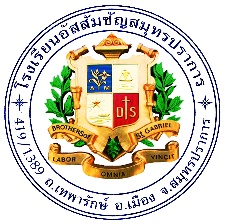 โรงเรียนอัสสัมชัญสมุทรปราการแบบใบลากิจ ลาป่วย ลาเรียน ลาคลอดบุตร ลาบวชวันที่................เดือน.................................................พ.ศ.25……………..เรื่อง	ขอลา……………………………………………………..………………………….เรียน	ผู้อำนวยการสิ่งที่ส่งมาด้วย	……………………………………………………………………………………..………………………….	ข้าพเจ้า นาย/นาง/นางสาว……………………………………………………………………………………ตำแหน่ง…………………………………………………เลขที่ครู……………………… 	ขอลากิจ  ลาป่วย  ลาเรียน  ลาคลอดบุตร  ลาบวช  อื่นๆระบุ……………………………..……………………เนื่องจาก……………………………………………………………………………………………………………………………………………………………………………..………จึงขออนุญาตลาหยุด…………………………..………วันตั้งแต่วันที่……….………เดือน……………………….……………………พ.ศ.25………………	ถึงวันที่………….………เดือน…………………….………….………พ.ศ.25………….…………	ในปีนี้ข้าพเจ้าลาหยุดครั้งสุดท้ายเมื่อวันที่………….………เดือน…………………….………….………พ.ศ.25………….…………คือ	ขอลากิจ  ลาป่วย  ลาเรียน  ลาคลอดบุตร  ลาบวช  อื่นๆระบุ……………………………..……………………ระหว่างการลางานในครั้งนี้  สามารถติดต่อข้าพเจ้าได้ตามที่อยู่ ดังนี้บ้านเลขที่………….………หมู่ที่…………ถนน……………………...………ซอย………………………..….………ตำบล……………….…………..….………อำเภอ………………………………….………จังหวัด……………………………………….….………เบอร์โทรศัพท์ที่ติดต่อได้โดยตรง………………………………………………..………หรือ………….………………………………..………สถานที่อื่นๆ ได้แก่………………………………………………………………………………………………………………………………………………………………………………………………………………………………….………จังหวัด……………………………..…………...………เบอร์โทรศัพท์ที่ติดต่อได้โดยตรง………………………………………..……….………หรือ……………………………………….….………               ขอแสดงความนับถือ 				ลงชื่อ(…………………………………………………..………………………………….………)                รับทราบลงชื่อ…………………..…………………………….…………………….…หัวหน้าฝ่าย…………………..………………………………….……………………………………………………………………………………………………………………………………………………………………………………………………………………………………………………………………………………………………………………………อนุญาต………………………………………………………………………………………………………..……………………………ไม่อนุญาต เพราะ…………………………………………………………………………………………………………(ภราดา ดร.มณฑล   ประทุมราช)           							ผู้อำนวยการ          							          ………………/………………/25………………